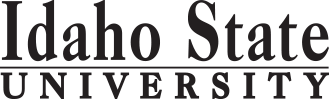 Course Subject and TitleCr. Min. Grade*GE, UU or UM**Sem. OfferedPrerequisitePrerequisitePrerequisiteCo RequisiteCo RequisiteCo RequisiteCo RequisiteCo RequisiteCo RequisiteSemester OneSemester OneSemester OneSemester OneSemester OneSemester OneSemester OneSemester OneSemester OneSemester OneSemester OneSemester OneSemester OneSemester OneGE Objective 1: ENGL 1101 English Composition3C-GEAppropriate placement scoreAppropriate placement scoreAppropriate placement scoreGE Objective 3: MATH 1170 Calculus I4GEF,S,SuMATH 1144 or 1147 or appropriate placement scoreMATH 1144 or 1147 or appropriate placement scoreMATH 1144 or 1147 or appropriate placement scoreMATH 1144 or 1147 or appropriate placement scoreMATH 1144 or 1147 or appropriate placement scoreMATH 1144 or 1147 or appropriate placement scoreGE Objective 5: Chemistry 1111 & 1111L General Chemistry I5GEF,SMATH 1143 or 1147 or appropriate test scoreMATH 1143 or 1147 or appropriate test scoreMATH 1143 or 1147 or appropriate test scoreMATH 1143 or 1147 or appropriate test scoreNE 1120 Introduction to Nuclear Engineering1F,SGE Objective 43GE                                                                                            Total16Semester TwoSemester TwoSemester TwoSemester TwoSemester TwoSemester TwoSemester TwoSemester TwoSemester TwoSemester TwoSemester TwoSemester TwoSemester TwoSemester TwoGE Objective 1: ENGL 1102 Critical Reading and Writing3C-GEENGL 1101 or equivalentENGL 1101 or equivalentENGL 1101 or equivalentGE Objective 7: CS 1181 Computer Science &Progrmg I3GEF,SMATH 1143 or 1147 or equivalentMATH 1143 or 1147  or equivalentMATH 1143 or 1147  or equivalentMATH 1143 or 1147  or equivalentMATH 1143 or 1147  or equivalentMATH 1143 or 1147  or equivalentMATH 1143 or 1147  or equivalentMATH 1143 or 1147  or equivalentMATH 1143 or 1147  or equivalentMATH 1175 Calculus II4C-F,S,SuMATH 1170MATH 1170MATH 1170GE Objective 5: PHYS 2211 Engineering Physics I4GEF,S,MATH 1175MATH 1175MATH 1175MATH 1175MATH 1175MATH 1175ME/CE 1105 Engineering Graphics2F,SMATH 1147 or equivalentMATH 1147 or equivalentMATH 1147 or equivalent                                                                                            Total16Semester ThreeSemester ThreeSemester ThreeSemester ThreeSemester ThreeSemester ThreeSemester ThreeSemester ThreeSemester ThreeSemester ThreeSemester ThreeSemester ThreeSemester ThreeSemester ThreeGE Objective 2: COMM 1101 Principles of Speech3GEME/CE 2210 Engineering Statics3F,SMATH1175,ME/CE1105, PHYS 2211MATH1175,ME/CE1105, PHYS 2211MATH1175,CE/ME1105, PHYS 2211MATH1175,CE/ME1105, PHYS 2211MATH1175,CE/ME1105, PHYS 2211MATH1175,CE/ME1105, PHYS 2211MATH1175,CE/ME1105, PHYS 2211MATH1175,CE/ME1105, PHYS 2211MATH1175,CE/ME1105, PHYS 2211MATH 2275 Calculus III4F,SMATH 1175MATH 1175MATH 1175MATH 2240 Linear Algebra3F,SMATH 1170MATH 1170MATH 1170Engineering Physics II4F,SPHYS 2211PHYS 2211PHYS 2211                                                                                             Total17Semester FourME/CE 2220 Engineering Dynamics3F,SME/CE 2210, MATH 1175, PHYS 2211, ME/CE 1105ME/CE 2210, MATH 1175, PHYS 2211, ME/CE 1105ME/CE 2210, MATH 1175, PHYS 2211, ME/CE 1105ME/CE 2210, MATH 1175, PHYS 2211, ME/CE 1105ME/CE 2210, MATH 1175, PHYS 2211, ME/CE 1105ME 3350 Mechanics of Materials3UMF,SME/CE 2210, MATH 1175, PHYS 2211, ME/CE 1105ME/CE 2210, MATH 1175, PHYS 2211, ME/CE 1105ME/CE 2210, MATH 1175, PHYS 2211, ME/CE 1105ME/CE 2210, MATH 1175, PHYS 2211, ME/CE 1105ME/CE 2210, MATH 1175, PHYS 2211, ME/CE 1105MATH 3360 Differential Equations3UMF,SMATH 1175; MATH 2275 recommendedMATH 1175; MATH 2275 recommendedMATH 1175; MATH 2275 recommendedMATH 1175; MATH 2275 recommendedMATH 1175; MATH 2275 recommendedNE 3301 Nuclear Engineering I3UMSMATH 1170, PHYS 2211MATH 1170, PHYS 2211MATH 1170, PHYS 2211MATH 1170, PHYS 2211MATH 1170, PHYS 2211PHYS 2212PHYS 2212PHYS 2212PHYS 2212ME 3322 Mechanical Engineering Materials3UMF,SME/CE 2210, MATH 1175, CHEM 1111 & Lab, ME/CE 3350ME/CE 2210, MATH 1175, CHEM 1111 & Lab, ME/CE 3350ME/CE 2210, MATH 1175, CHEM 1111 & Lab, ME/CE 3350ME/CE 2210, MATH 1175, CHEM 1111 & Lab, ME/CE 3350ME/CE 2210, MATH 1175, CHEM 1111 & Lab, ME/CE 3350ME/CE 3350ME/CE 3350ME/CE 3350ME/CE 3350                                                                                             Total15Semester FiveME 3307 Thermodynamics3UMF,SME 2220ME 2220ME 2220MATH 4421 Advanced Engineering Math I3UMFMATH 3360MATH 3360MATH 3360CE 3361 Engineering Economics & Management3UMF,SME/CE 2210ME/CE 2210ME/CE 2210NE 3302 Nuclear Engineering II3UMFNE 3301NE 3301NE 3301MATH 3360MATH 3360MATH 3360MATH 3360MATH 3360MATH 3360GE Objective 43GE                                                                                              Total15Semester SixME/CE 3341 Fluid Mechanics3UMSME/CE 2220, MATH 3360ME/CE 2220, MATH 3360ME/CE 2220, MATH 3360NE 4445 Reactor Physics3UMSNE 3302, MATH 4421NE 3302, MATH 4421NE 3302, MATH 4421MATH 4421MATH 4421MATH 4421MATH 4421MATH 4421MATH 4421ME 4476 Heat Transfer3UMSME 3307, ME/CE 3341ME 3307, ME/CE 3341ME 3307, ME/CE 3341ME/CE 3341ME/CE 3341ME/CE 3341ME/CE 3341ME/CE 3341ME/CE 3341HPHY 4416 Intro to Nuclear Measurement3UMSCHEM 1111, PHYS 1111/1113 or PHYS 2211 or permissionCHEM 1111, PHYS 1111/1113 or PHYS 2211 or permissionCHEM 1111, PHYS 1111/1113 or PHYS 2211 or permissionCHEM 1111, PHYS 1111/1113 or PHYS 2211 or permissionCHEM 1111, PHYS 1111/1113 or PHYS 2211 or permissionCHEM 1111, PHYS 1111/1113 or PHYS 2211 or permissionCHEM 1111, PHYS 1111/1113 or PHYS 2211 or permissionGE Objective 63GE                                                                                              Total15Semester SevenEE 2240 Introduction to Electrical Circuits3FMATH 1170MATH 1170MATH 1170ME 4443 Thermal Fluids Lab1UMFME 3307, ME 4476, ME/CE 3341ME 3307, ME 4476, ME/CE 3341ME 3307, ME 4476, ME/CE 3341NE 4419 Energy Systems & Nuclear Power3UMFME 3307, MATH 3360ME 3307, MATH 3360ME 3307, MATH 3360MATH 3360MATH 3360MATH 3360MATH 3360MATH 3360MATH 3360NE 4496 A Project Design I1UMFApproval of application for courseApproval of application for courseApproval of application for courseNuclear Engineering Electives3UMF,SGE Objective 63GEGE Objective 93GE                                                                                              Total                                        17Semester EightEE 4416 Applied Engineering Methods3UMSMATH 1175MATH 1175MATH 1175NE 4447 Nuclear Systems Laboratory1UMSNE 4445, HYPH 4416NE 4445, HYPH 4416NE 4445, HYPH 4416NE 4446 Nuclear Fuel Cycle  Systems3UMSNE 3301,NE 3302 or equivalentNE 3301,NE 3302 or equivalentNE 3301,NE 3302 or equivalentNE 4451 Nuclear Seminar1UMF,SSenior standing or permission of instructor; Graded S/USenior standing or permission of instructor; Graded S/USenior standing or permission of instructor; Graded S/USenior standing or permission of instructor; Graded S/USenior standing or permission of instructor; Graded S/USenior standing or permission of instructor; Graded S/USenior standing or permission of instructor; Graded S/USenior standing or permission of instructor; Graded S/UNE 4496 B Project Design II3UMSNE 4496 ANE 4496 ANE 4496 AEngineering Electives3UMSee Degree Works for listSee Degree Works for listSee Degree Works for list                                                                                              Total                                              14*GE=General Education Objective, UU=Upper Division University, UM= Upper Division Major**See Course Schedule section of Course Policies page in the e-catalog (or input F, S, Su, etc.) *GE=General Education Objective, UU=Upper Division University, UM= Upper Division Major**See Course Schedule section of Course Policies page in the e-catalog (or input F, S, Su, etc.) *GE=General Education Objective, UU=Upper Division University, UM= Upper Division Major**See Course Schedule section of Course Policies page in the e-catalog (or input F, S, Su, etc.) *GE=General Education Objective, UU=Upper Division University, UM= Upper Division Major**See Course Schedule section of Course Policies page in the e-catalog (or input F, S, Su, etc.) *GE=General Education Objective, UU=Upper Division University, UM= Upper Division Major**See Course Schedule section of Course Policies page in the e-catalog (or input F, S, Su, etc.) *GE=General Education Objective, UU=Upper Division University, UM= Upper Division Major**See Course Schedule section of Course Policies page in the e-catalog (or input F, S, Su, etc.) *GE=General Education Objective, UU=Upper Division University, UM= Upper Division Major**See Course Schedule section of Course Policies page in the e-catalog (or input F, S, Su, etc.) *GE=General Education Objective, UU=Upper Division University, UM= Upper Division Major**See Course Schedule section of Course Policies page in the e-catalog (or input F, S, Su, etc.) *GE=General Education Objective, UU=Upper Division University, UM= Upper Division Major**See Course Schedule section of Course Policies page in the e-catalog (or input F, S, Su, etc.) *GE=General Education Objective, UU=Upper Division University, UM= Upper Division Major**See Course Schedule section of Course Policies page in the e-catalog (or input F, S, Su, etc.) *GE=General Education Objective, UU=Upper Division University, UM= Upper Division Major**See Course Schedule section of Course Policies page in the e-catalog (or input F, S, Su, etc.) *GE=General Education Objective, UU=Upper Division University, UM= Upper Division Major**See Course Schedule section of Course Policies page in the e-catalog (or input F, S, Su, etc.) *GE=General Education Objective, UU=Upper Division University, UM= Upper Division Major**See Course Schedule section of Course Policies page in the e-catalog (or input F, S, Su, etc.) *GE=General Education Objective, UU=Upper Division University, UM= Upper Division Major**See Course Schedule section of Course Policies page in the e-catalog (or input F, S, Su, etc.) 2017-2018 Major RequirementsCR2017-2018 GENERAL EDUCATION OBJECTIVESSatisfy Objectives 1,2,3,4,5,6 (7 or 8) and 92017-2018 GENERAL EDUCATION OBJECTIVESSatisfy Objectives 1,2,3,4,5,6 (7 or 8) and 92017-2018 GENERAL EDUCATION OBJECTIVESSatisfy Objectives 1,2,3,4,5,6 (7 or 8) and 92017-2018 GENERAL EDUCATION OBJECTIVESSatisfy Objectives 1,2,3,4,5,6 (7 or 8) and 92017-2018 GENERAL EDUCATION OBJECTIVESSatisfy Objectives 1,2,3,4,5,6 (7 or 8) and 92017-2018 GENERAL EDUCATION OBJECTIVESSatisfy Objectives 1,2,3,4,5,6 (7 or 8) and 936  cr. minMAJOR REQUIREMENTS851. Written English  (6 cr. min)                                ENGL 11011. Written English  (6 cr. min)                                ENGL 11011. Written English  (6 cr. min)                                ENGL 11011. Written English  (6 cr. min)                                ENGL 11011. Written English  (6 cr. min)                                ENGL 11011. Written English  (6 cr. min)                                ENGL 11013ME/CE 1105  Engineering Graphics2                                                                                    ENGL 1102                                                                                    ENGL 1102                                                                                    ENGL 1102                                                                                    ENGL 1102                                                                                    ENGL 1102                                                                                    ENGL 11023ME/CE 2210  Engineering Statics32. Spoken English   (3 cr. min)                               COMM 11012. Spoken English   (3 cr. min)                               COMM 11012. Spoken English   (3 cr. min)                               COMM 11012. Spoken English   (3 cr. min)                               COMM 11012. Spoken English   (3 cr. min)                               COMM 11012. Spoken English   (3 cr. min)                               COMM 11013ME/CE 2220 Engineering Dynamics33. Mathematics      (3 cr. min)                                MATH 1170                 3. Mathematics      (3 cr. min)                                MATH 1170                 3. Mathematics      (3 cr. min)                                MATH 1170                 3. Mathematics      (3 cr. min)                                MATH 1170                 3. Mathematics      (3 cr. min)                                MATH 1170                 3. Mathematics      (3 cr. min)                                MATH 1170                 4ME/CE 3350 Mechanics of Materials34. Humanities, Fine Arts, Foreign Lang.    (2 courses; 2 categories; 6 cr. min)4. Humanities, Fine Arts, Foreign Lang.    (2 courses; 2 categories; 6 cr. min)4. Humanities, Fine Arts, Foreign Lang.    (2 courses; 2 categories; 6 cr. min)4. Humanities, Fine Arts, Foreign Lang.    (2 courses; 2 categories; 6 cr. min)4. Humanities, Fine Arts, Foreign Lang.    (2 courses; 2 categories; 6 cr. min)4. Humanities, Fine Arts, Foreign Lang.    (2 courses; 2 categories; 6 cr. min)4. Humanities, Fine Arts, Foreign Lang.    (2 courses; 2 categories; 6 cr. min)ME/CE 3341 Fluid Mechanics3CE 3361 Engineering Economics & Management3CHEM 1111 & 1111L General Chemistry I &Lab   (5 cr counted in Obj.5)CHEM 1111 & 1111L General Chemistry I &Lab   (5 cr counted in Obj.5)5. Natural Sciences         (2 lectures-different course prefixes, 1 lab; 7 cr. min)5. Natural Sciences         (2 lectures-different course prefixes, 1 lab; 7 cr. min)5. Natural Sciences         (2 lectures-different course prefixes, 1 lab; 7 cr. min)5. Natural Sciences         (2 lectures-different course prefixes, 1 lab; 7 cr. min)5. Natural Sciences         (2 lectures-different course prefixes, 1 lab; 7 cr. min)5. Natural Sciences         (2 lectures-different course prefixes, 1 lab; 7 cr. min)5. Natural Sciences         (2 lectures-different course prefixes, 1 lab; 7 cr. min)COMM 1101 Principles of Speech   (3 cr counted in Objective  2)COMM 1101 Principles of Speech   (3 cr counted in Objective  2)CHEM 1111 & CHEM 1111LCHEM 1111 & CHEM 1111LCHEM 1111 & CHEM 1111LCHEM 1111 & CHEM 1111LCHEM 1111 & CHEM 1111LCHEM 1111 & CHEM 1111L5CS 1181 Computer Science and Programming I    (3cr counted in Obj. 8)CS 1181 Computer Science and Programming I    (3cr counted in Obj. 8)PHYS 2212PHYS 2212PHYS 2212PHYS 2212PHYS 2212PHYS 22124EE 2240 Introduction to Electrical Circuits3EE 4416 Applied Engineering Methods36. Behavioral and Social Science        (2 courses-different prefixes; 6 cr. min)6. Behavioral and Social Science        (2 courses-different prefixes; 6 cr. min)6. Behavioral and Social Science        (2 courses-different prefixes; 6 cr. min)6. Behavioral and Social Science        (2 courses-different prefixes; 6 cr. min)6. Behavioral and Social Science        (2 courses-different prefixes; 6 cr. min)6. Behavioral and Social Science        (2 courses-different prefixes; 6 cr. min)6. Behavioral and Social Science        (2 courses-different prefixes; 6 cr. min)ENGL 1102 Critical Reading & Writing        (3 cr counted in Obj.1)ENGL 1102 Critical Reading & Writing        (3 cr counted in Obj.1)HPHY 4416 Introduction to Nuclear Measurement 3MATH 1170 Calculus I                          (4 cr counted in Objective 3)MATH 1170 Calculus I                          (4 cr counted in Objective 3)One Course from EITHER Objective 7 OR  8                    (1course;  3 cr. min)One Course from EITHER Objective 7 OR  8                    (1course;  3 cr. min)One Course from EITHER Objective 7 OR  8                    (1course;  3 cr. min)One Course from EITHER Objective 7 OR  8                    (1course;  3 cr. min)One Course from EITHER Objective 7 OR  8                    (1course;  3 cr. min)One Course from EITHER Objective 7 OR  8                    (1course;  3 cr. min)One Course from EITHER Objective 7 OR  8                    (1course;  3 cr. min)MATH 1175 Calculus II 47. Critical Thinking7. Critical Thinking7. Critical Thinking7. Critical Thinking7. Critical Thinking7. Critical ThinkingMATH 2240 Linear Algebra38. Information Literacy    CS 11818. Information Literacy    CS 11818. Information Literacy    CS 11818. Information Literacy    CS 11818. Information Literacy    CS 11818. Information Literacy    CS 1181MATH 2275 Calculus III49. Cultural Diversity                                                             (1 course;  3 cr. min)9. Cultural Diversity                                                             (1 course;  3 cr. min)9. Cultural Diversity                                                             (1 course;  3 cr. min)9. Cultural Diversity                                                             (1 course;  3 cr. min)9. Cultural Diversity                                                             (1 course;  3 cr. min)9. Cultural Diversity                                                             (1 course;  3 cr. min)9. Cultural Diversity                                                             (1 course;  3 cr. min)MATH 3360 Differential Equations3MATH 4421 Advanced Engineering Math I3General Education Elective to reach 36 cr. min.                        (if necessary)General Education Elective to reach 36 cr. min.                        (if necessary)General Education Elective to reach 36 cr. min.                        (if necessary)General Education Elective to reach 36 cr. min.                        (if necessary)General Education Elective to reach 36 cr. min.                        (if necessary)General Education Elective to reach 36 cr. min.                        (if necessary)General Education Elective to reach 36 cr. min.                        (if necessary)ME 3307 Thermodynamics3ME 3322 Mechanical Engineering Materials3                                                                                                  Total GE                                                                                                  Total GE                                                                                                  Total GE                                                                                                  Total GE                                                                                                  Total GE                                                                                                  Total GE40ME 4443 Thermal Fluids Lab1GE Objectives Courses: (Link to GE courses here)GE Objectives Courses: (Link to GE courses here)GE Objectives Courses: (Link to GE courses here)GE Objectives Courses: (Link to GE courses here)GE Objectives Courses: (Link to GE courses here)GE Objectives Courses: (Link to GE courses here)GE Objectives Courses: (Link to GE courses here)ME 4476 Heat Transfer3GE Objectives Courses: (Link to GE courses here)GE Objectives Courses: (Link to GE courses here)GE Objectives Courses: (Link to GE courses here)GE Objectives Courses: (Link to GE courses here)GE Objectives Courses: (Link to GE courses here)GE Objectives Courses: (Link to GE courses here)GE Objectives Courses: (Link to GE courses here)NE 1120 Introduction to Nuclear Engineering1NE 3301 Nuclear Engineering I3MAP Credit SummaryMAP Credit SummaryMAP Credit SummaryMAP Credit SummaryMAP Credit SummaryCRCRNE 3302 Nuclear Engineering II3Major Major Major Major Major 8585NE 4419 Energy Systems & Nuclear Power3General Education General Education General Education General Education General Education 4040NE 4445 Reactor Physics3Free Electives to reach 120 creditsFree Electives to reach 120 creditsFree Electives to reach 120 creditsFree Electives to reach 120 creditsFree Electives to reach 120 creditsNE 4446 Nuclear Fuel Cycle Systems3                                                                                     TOTAL                                                                                     TOTAL                                                                                     TOTAL                                                                                     TOTAL                                                                                     TOTAL125125NE 4447 Nuclear Systems Laboratory1NE 4451 Nuclear Seminar1NE 4496 A Project Design I1Graduation Requirement Minimum Credit ChecklistGraduation Requirement Minimum Credit ChecklistGraduation Requirement Minimum Credit ChecklistConfirmedConfirmedConfirmedConfirmedNE 4496 B Project Design II3Minimum 36 cr. General Education Objectives (15 cr. AAS)Minimum 36 cr. General Education Objectives (15 cr. AAS)Minimum 36 cr. General Education Objectives (15 cr. AAS)     Yes     Yes     Yes     YesPHYS 22114Minimum 16 cr. Upper Division in Major (0 cr.  Associate)Minimum 16 cr. Upper Division in Major (0 cr.  Associate)Minimum 16 cr. Upper Division in Major (0 cr.  Associate)YesYesYesPHYS 2212 Engineering Physics II                 (4 cr counted in Obj.5)PHYS 2212 Engineering Physics II                 (4 cr counted in Obj.5)Minimum 36 cr. Upper Division Overall (0 cr.  Associate)Minimum 36 cr. Upper Division Overall (0 cr.  Associate)Minimum 36 cr. Upper Division Overall (0 cr.  Associate)YesYesYesEngineering Electives3Minimum of 120 cr. Total (60 cr. Associate)Minimum of 120 cr. Total (60 cr. Associate)Minimum of 120 cr. Total (60 cr. Associate)Nuclear Engineering Elective3Advising NotesAdvising NotesMAP Completion Status (for internal use only)MAP Completion Status (for internal use only)MAP Completion Status (for internal use only)MAP Completion Status (for internal use only)MAP Completion Status (for internal use only)MAP Completion Status (for internal use only)MAP Completion Status (for internal use only)See list in Degree Works for approved Engineering Electives.See list in Degree Works for approved Engineering Electives.DateDateDateDateDateDateConsult with faculty advisor on selecting Nuclear Engineering Consult with faculty advisor on selecting Nuclear Engineering Department: 10.10.2017 cp10.10.2017 cp10.10.2017 cp10.10.2017 cp10.10.2017 cp10.10.2017 cpElectives.Electives.CAA or COT:10.5.2017 jh10.5.2017 jh10.5.2017 jh10.5.2017 jh10.5.2017 jh10.5.2017 jhRegistrar: 